E-MAIL-VORLAGE FÜR DEN NACHWEIS 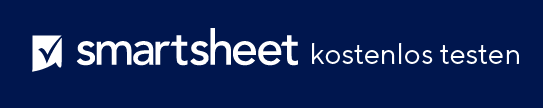 EINES ARBEITSVERHÄLTNISSES BETREFFZEILE:Beschäftigungsnachweis für [Name des Mitarbeiters]E-MAIL-TEXT:[Name des Mitarbeiters] arbeitete vom [Einstellungsdatum] bis zum [Enddatum] als [Berufsbezeichnung des Mitarbeiters] für [Firmenname].––– ODER ––– [Name des Mitarbeiters] ist seit dem [Einstellungsdatum] als [Berufsbezeichnung/Position des Mitarbeiters] bei [Firmenname] beschäftigt.Für weitere Informationen wenden Sie sich bitte an [Kontaktname].[Ihr Name][Ihre Berufsbezeichnung][Name des Unternehmens][Kontaktinformationen]HAFTUNGSAUSSCHLUSSAlle von Smartsheet auf der Website aufgeführten Artikel, Vorlagen oder Informationen dienen lediglich als Referenz. Wir versuchen, die Informationen stets zu aktualisieren und zu korrigieren. Wir geben jedoch, weder ausdrücklich noch stillschweigend, keine Zusicherungen oder Garantien jeglicher Art über die Vollständigkeit, Genauigkeit, Zuverlässigkeit, Eignung oder Verfügbarkeit in Bezug auf die Website oder die auf der Website enthaltenen Informationen, Artikel, Vorlagen oder zugehörigen Grafiken. Jegliches Vertrauen, das Sie in solche Informationen setzen, ist aus eigener Verantwortung.